МІНІСТЕРСТВО ОСВІТИ І НАУКИ УКРАЇНИЛьвівський національний університет імені Івана ФранкаФакультет філософськийКафедра психологіїЗатвердженоНа засіданні кафедри психологіїфілософського факультету Львівського національного університету імені Івана Франка (протокол № 13  від 08.02. 2021 р.)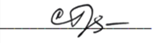 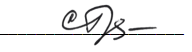                                                               Завідувач кафедри:  проф. Грабовська С.Л.Силабус з навчальної дисципліни «ПСИХОЛОГІЧНИЙ СПЕЦПРАКТИКУМ З КЛІНІЧНОЇ ПСИХОЛОГІЇ», що викладається в межах ОП першого (бакалаврського) рівня вищої освіти для здобувачів за спеціальністю 053 ПсихологіяЛьвів 2021 р.Силабус курсу Силабус курсу «Психологічний спецпрактикум з клінічної психології»2020-2021 навчального рокуСХЕМА КУРСУНазва курсуПсихологічний спецрактикум з клінічної психологіїАдреса викладання курсуЛьвівський національний університет імені Івана Франка, кафедра психології, вул.Коперника, 3Факультет та кафедра, за якою закріплена дисциплінаФілософський факультет, кафедра психологіїГалузь знань, шифр та назва спеціальностіПсихологіяВикладачі курсуВовк Анна Олександрівна, доцент, кандидат психологічних наук, доцент кафедри психологіїКонтактна інформація викладачівhttp://filos.lnu.edu.ua/employee/vovk-anna-oleksandrivna, e-mail: anna.vovk@lnu.edu.ua , viber, whatsapp +380672811115Консультації по курсу відбуваютьсяЩопонеділка, 16:00-17:00 год. (кафедра психології, вул.Коперника, 3) АБОКонсультації в день проведення лекцій/практичних занять (за попередньою домовленістю). Також можливі он-лайн консультації через Skype або подібні ресурси. Для погодження часу он-лайн консультацій слід писати на електронну пошту викладача або дзвонити.Сторінка курсуІнформація про курсКурс призначений для того, щоб зорієнтувати студентів у спектрі актуальних проблем клінічної психології, сформувати критичний та компетентний погляд на можливості практичного психолога у їх розв’язанні, опрацювати психодіагностичні методики, що часто застосовуються в клінічній психології, навчити опрацьовувати результати отриманих діагностичних даних статистично і представляти ці дані в таблицях і графіках, прищепити навики та вміння самостійно і творчо розв'язувати різноманітні проблемні ситуації, завдання, які стоять перед практичним психологом в організаціях медичного та немедичного профілю.Коротка анотація курсуДисципліна «Психологічний спецпрактикум з клінічної психології» є дисципліною для студентів психологів освітньої програми «Бакалавр», яка викладається в 4-5-6-7-8семестрах в обсязі 8,5 кредитів (за Європейською Кредитно-Трансферною Системою ECTS).Мета та цілі курсуМетою вивчення нормативної/вибіркової дисципліни «Психологічний спецпрактикум з клінічної психології» є ознайомлення студентів із сучасними підходами та інструментами для аналізу та інтерпретації клінічно-психологічних феноменів, явищ та процесів.Література для вивчення дисципліни Основна література: 1. Абрамова Г.С. Практикум по психологическому консультированию. – Екатеринбург, Деловая книга, 1995. – 235 с. 2. Ананьев В.А. Практикум по психологии здоровья. – СПб.: Речь, 2006. – 384 с.3. Бауманн У., Перре М. Клиническая психология. – СПб, Питер, 1998. – 965 с. 4. Васильев Я.В. Методика исследования целевой направленности личности.– Н.: Николаев. гос. педагог. ин-т, науч.-иссл.центр «Темп», 1993.–12 с.5. Вербина Г.Г. Клиническая психология. Практикум. – Чебоксары: Чувашский ун-т, 2002. – 92 с.6.Гремлинг С., Ауэрбах С. Практикум по управлению стрессом.– СПб.: Питер, 2002.–240 с. 7.Карандашев В.Н. Методика Шварца для изучения ценностей личности: концепция и методическое руководство. – СПб., Речь, 2004. – 70 с. 8.Карвасарский Б.Д. Клиническая психология. – СПб.: Питер, 2021. – 896 с.9.Крылов А.А., Маничев С.А. Практикум по общей, экспериментальной и прикладной психологии. Санкт-Петербург, 2003. – 560 с. 10.Кулаков С.А. Практикум по клинической психологии и психотерапии подростков. – СПб.: Речь, 2004. – 464 с. 11. Лебедева Л.Д., Никонорова Ю.В., Тараканова Н.А. Энциклопедия признаков и интерпретаций в проективном рисовании и арт-терапии. – СПб.: Речь, 2006. – 336 с.12.Леонтьев Д.А. Методика предельных смыслов.– М.: Смысл, .–35 с.13.Мак-Вильямс Н. Психоаналитическая диагностика. Понимание структуры личности в клиническом процессе. – М.: «Класс», 2007. – 480 с.14. Малкина-Пых И.Г. Экстремальные ситуации. Справочник практического психолога. – М.: ЭКСМО, 2006. – 960 с. 15. Нартова-Бочавер С.К., Бочавер К.А., Бочавер С.Ю. Жизненное пространство семьи: объединение и разделение. – М.: Генезис, 2011. – 320 с. 16.Менделевич В.Д. Клиническая и медицинская психология. – М., МЕДпресс, 2005. – 432 с. 17.Милютина Е. Психотерапевтические  рецепты на каждый день.–М.: Класс, 2001.–384 с. 18.Осипова А.А. Справочник психолога по работе в кризисных ситуациях.–Р.н.Д.: Феникс, 2005.–315 с.19.Практикум по инженерной психологии и эргономике. – под. ред. Ю.К. Стрелкова, М., Академия, 2003. – 400 с. 20.Практическая психодиагностика. Методики и тесты.– Самара: БАХРАХ, 1998.–669 с. 21.Психогимнастика в тренинге / под ред. Н.Ю.Хрящевой.– СПб.: Речь, 2001.–256 с.22.Психодиагностика стресса. Практикум / сост. Р.В.Куприянов, Ю.М.Кузьмина. – Казань: КНИТУ, 2012. – 212 с.23.Репина Н.В., Воронцов Д.В., Юматова И.И. Основы клинической психологии. - Ростов н/Д: Феникс, 2003. – 479 с.24.Розов В.І. Адаптивні антистресові технології. – К.: Кондор, 2005. – 276 с. 25.Сидоренко Е.В. Методы математической обработки в психологии.– СПб.: Социально-психологический центр, 1996.–349с. 26.Соммерз-Фланаган Д., Соммерз-Фланаган Р. Клиническое интервьюирование.— М.: Издательский дом “Вильямс”, 2006. — 672 с.27.Справочник практического психолога. Психодиагностика. – под ред. Посоховой С. Т. – М.: АСТ; СПб.: Сова, 2006. – 671 с. 28.Тарабрина Н.В. Практикум по психологии посттравматического стресса. – СПб., Питер, 2001 - 272 с.29.Фопель К. Психологические группы. Рабочие материалы для ведущего: практическое пособие.–М.: Генезис, 2005.–256 с. 30.Фопель К. Эффективный воркшоп.–М.: Генезис, 2003.–368 с. 31. Фредман Н., Шерман Р. Структурированные техники семейной терапии. Руководство. – М.: Класс, 2001. – 336 с. 32.Фрейджер Р., Фейдимен Д. Личность. Теория, упражнения, эксперименты. – СПб.: Прайм-Еврознак, 2004. – 608 с. 33. Хиггинс Р. Методы анализа клинических случаев. Руководство для начинающих психотерапевтов. – М.: Когито-Центр, 2003. – 168 с. 34. Ховкинс П., Шохет Р. Супервизия. Индивидуальный, групповой и организационный подходы. _ СПб.: Речь, 2002. – 352 с.35.Эммонс Р. Психология высших устремлений: мотивация и духовность личности. – М.: Смысл, 2004. – 416 с. 36. Яньшин П.В. Практикум по клинической психологии. Методы исследования личности. – СПб.: Питер, 2004. – 336 с.37.18 программ тренингов: Руководство для профессионалов. – СПб.: Речь, 2007. – 368 с. ДопоміжнаБермант-Полякова О.В. Посттравма: диагностика и терапия. – СПб.: Речь, 2006. – 248 с. Васютин А.М. Психохирургия, или Психотехники нового поколения. – Ростов н/Д.: Феникс, 2004. – 560 с. Венгер А. Л. Психологические рисуночные тесты. – М.: ВЛАДОС-ПРЕСС, 2007. – 159 с. Дилео Д. Детский рисунок. Диагностика и интерпретация. – М.: Апрель Пресс, Психотерапия, 2007. – 256 с. Гнездилов А.В. Психология и психотерапия потерь.– СПб.: Речь, 2002.–162 с. Ильин Е. П. Мотивация и мотивы. – СПб., Питер, 2000. – 512 с. Калшед Д. Внутренний мир травмы. Архетипические защиты личностного духа. – М.: Академический проект, 2007. – 368 с. Кейсельман В. Экспериментальные тренинги на природе. – СПб.: Речь, 2008. – 192 с. Козлов В. В. Работа с кризичной личностью: Методическое пособие. – М.: Психотерапия, 2007. – 336 с. Котляров А.В. Другие наркотики, или Homo Addictus: Человек зависимый. – М.: Психотерапия, 2006. – 480 с. Рудестам К. Групповая психотерапия.– СПб.: Питер, 2001.–384с.Тривалість курсу 255  годинОбсяг курсу4 семестр: 32 години аудиторних, 32 практичних і 58 годин самостійної роботи; 5 семестр: 16 годин аудиторних, 16 годин практичних і 14 годин самостійної роботи; 6 семестр: 32 години аудиторних, 32 години практичних і 28 годин самостійної роботи; 7 семестр: 12 годин аудиторних, 12 години практичних та 18 годин самостійної роботи; 8 семестр – 18 годин аудиторних, 18 годин практичних і 27 годин самостійної роботи. 110 годин аудиторних занять. З них 110 годин практичних занять та 145 годин самостійної роботи.Очікувані результати навчанняЗнання та розуміння / Knowledge and understanding: принципи та підходи, на яких має грунтуватись діагностична, корекційно-розвиваюча та профілактична робота практичного психолога в організаціях різного типу; сутність основних психологічних проблем, з якими стикається клінічний психолог в організації та шляхи та конкретні методи їх розв'язання;Застосування знань та розумінь / Applying knowledge and understanding: орієнтуватись та визначати актуальні та важливі проблеми в організаціях, які потребують активної участі практичного психолога для їх  вирішення; творчо і самостійно підходити до розв'язання проблемних ситуацій; проводити психологічні дослідження та оформлювати протоколи досліджень; надавати рекомендації та поради членам медичних та немедичних установ з метою укріплення їх психічного здоров'я, оптимізаціїї трудового процесу та покращення психологічного мікроклімату у  колективі; коментувати психологічні проблеми, з якими звертаються до психолога клієнти, спираючись на результати клініко-психологічного дослідження.	Формування тверджень / Making judgements: Вміння критично аналізувати та порівнювати проблемні ситуації в організаціях, розробляти та реалізовувати оптимальну стратегію психологічного втручання в індивідуальній та груповій психокорекційній, консультативній та психоедукаційній роботі.	Комунікативні навички / Communication skills : Вміти проводити психоедукаційну, консультативну, психокорекційну індивідуальну та групову роботу в організаціях, користуватися інтервізією та супервізією при здійсненні психологічного втручання. 	Навички навчання / Learning skills : Розуміти межі психологічного втручання в психоедукаційній, консультативній та психокорекційній роботі, усвідомлювати межі власних можливостей психологічного втручання та відповідальності за його наслідки. Володіти методами емоційної саморегуляції, вміти запобігати професійному вигорянню та долати його наслідки.У результаті успішного проходження курсу студент набуде загальні компетентності:ЗК1. Здатність застосовувати знання у практичних ситуаціях. ЗК2. Знання та розуміння предметної області та розуміння професійної діяльності. ЗК3. Навички використання інформаційних і комунікаційних технологій. ЗК4. Здатність вчитися і оволодівати сучасними знаннями. ЗК7. Здатність генерувати нові ідеї (креативність). ЗК9 Здатність працювати в команді. та спеціальні (фахові) компетентності:СК1. Здатність оперувати категоріально-понятійним апаратом психології.СК2. Здатність до ретроспективного аналізу вітчизняного та зарубіжного досвіду розуміння природи виникнення, функціонування та розвитку психічних явищ. СК4. Здатність самостійно збирати та критично опрацьовувати, аналізувати та узагальнювати психологічну інформацію з різних джерел.СК5. Здатність використовувати валідний і надійний психодіагностичний інструментарій.СК6. Здатність самостійно планувати, організовувати та здійснювати психологічне дослідження. СК7. Здатність аналізувати та систематизувати одержані результати, формулювати аргументовані висновки та рекомендації. СК8. Здатність організовувати та надавати психологічну допомогу (індивідуальну та групову). СК9. Здатність здійснювати просвітницьку та психопрофілактичну роботу відповідно до запиту спільноти.СК10. Здатність дотримуватися норм професійної етики. СК11. Здатність до особистісного та професійного самовдосконалення, навчання та саморозвитку.Програмні результати навчання:ПР1. Аналізувати та пояснювати психічні явища, ідентифікувати психологічні проблеми та пропонувати шляхи їх розв’язання.ПР2. Розуміти закономірності та особливості розвитку і функціонування психічних явищ в контексті професійних завдань. ПР3. Здійснювати пошук інформації з різних джерел, у тому числі з використанням інформаційно-комунікаційних технологій, для вирішення професійних завдань. ПР4. Обґрунтовувати власну позицію, робити самостійні висновки за результатами власних досліджень і аналізу літературних джерел. ПР5. Обирати та застосовувати валідний і надійний психодіагностичний інструментарій (тести, опитувальники, проективні методики тощо) психологічного дослідження та технології психологічної допомоги.ПР6. Формулювати мету, завдання дослідження, володіти навичками збору первинного матеріалу,  дотримуватися процедури дослідження. ПР7. Рефлексувати та критично оцінювати достовірність одержаних результатів психологічного дослідження, формулювати аргументовані висновки.ПР8. Презентувати результати власних досліджень усно / письмово для фахівців і нефахівців. ПР16. Знати, розуміти та дотримуватися етичних принципів професійної діяльності психолога.Ключові словаКлінічна психологія, діагностичний напрямок роботи психолога у клініці, клінічно-психологічне обстеження, психологічне консультування, психологічна корекція, зміни у психіці та свідомості при соматичних захворюваннях, внутрішня картина хвороби, медична етика і деонтологія, психогігієна, психопрофілактикаФормат курсуОчний Проведення практичних робіт та консультацій для кращого розуміння темТемиПодано у формі СХЕМИ КУРСУ**Підсумковий контроль, формазалік в кінці курсуПререквізитиДля вивчення курсу студенти потребують базових знань з загальної та клінічної психології.Навчальні методи та техніки, які будуть використовуватися під час викладання курсуПрезентація, міні-лекція, кейс-метод, самоаналіз, проектно-орієнтоване навчання, дискусіяНеобхідне обладнанняПК, нетбукКритерії оцінювання (окремо для кожного виду навчальної діяльності)Оцінювання проводиться за 100-бальною шкалою. Бали нараховуються за наступним співідношенням: • практичні/самостійні, доповіді з презентаціями тощо: 100% семестрової оцінки. Максимальна кількість балів 100Підсумкова максимальна кількість балів 100Письмові роботи: Очікується, що студенти виконають декілька видів письмових робіт (есе, вирішення кейсу). Академічна доброчесність: Очікується, що роботи студентів будуть їх оригінальними дослідженнями чи міркуваннями. Відсутність посилань на використані джерела, фабрикування джерел, списування, втручання в роботу інших студентів становлять, але не обмежують, приклади можливої академічної недоброчесності. Виявлення ознак академічної недоброчесності в письмовій роботі студента є підставою для її незарахуванння викладачем, незалежно від масштабів плагіату чи обману. Відвідування занять є важливою складовою навчання. Очікується, що всі студенти відвідають усі лекції і практичні зайняття курсу. Студенти мають інформувати викладача про неможливість відвідати заняття. У будь-якому випадку студенти зобов’язані дотримуватися усіх строків визначених для виконання усіх видів письмових робіт, передбачених курсом. Література. Уся література, яку студенти не зможуть знайти самостійно, буде надана викладачем виключно в освітніх цілях без права її передачі третім особам. Студенти заохочуються до використання також й іншої літератури та джерел, яких немає серед рекомендованих.Політика виставлення балів. Враховуються бали набрані на поточному тестуванні, самостійній роботі та бали підсумкового тестування. При цьому обов’язково враховуються присутність на заняттях та активність студента під час практичного заняття; недопустимість пропусків та запізнень на заняття; користування мобільним телефоном, планшетом чи іншими мобільними пристроями під час заняття в цілях не пов’язаних з навчанням; списування та плагіат; несвоєчасне виконання поставленого завдання і т. ін.Жодні форми порушення академічної доброчесності не толеруються.Питання до заліку чи екзаменуПервинне діагностичне інтерв’ю. Структурне інтерв’ю (О.Кернберг).Рівні розвитку організації особистості (О.Кернберг, Н.Мак-Вільямс).Клінічне застосування рівнів розвитку організації особистості (Н.Мак-Вільямс).Первинні захисні процеси та механізми.Вторинні захисні процеси та механізми.Психопатичні (асоціальні) особистості.Нарцистичні особистості.Шизоїдні особистості.Параноїдні особистості.Депресивні та маніакальні особистості.Мазохістичні особистості.Обсесивні та компульсивні особистості.Гістріонні (демонстративні) особистості.Дисоціативні особистості.Поняття Я-концепції особистості, компоненти, функції.Методи дослідження Я-концепції особистості.Методи дослідження внутрішньої картини хвороби. Специфіка роботи психолога в освітньому, медичному закладі та на підприємстві. Типові ситуації в психологічному консультуванні та способи розв’язання проблем.Методи суб’єктивної оцінки функціональних станів людини.Методи і прикладні програми психологічної саморегуляції функціональних станів: загальні особливості.Нервово-м’язева релаксація та ідеомоторне тренування як метод саморегуляції. Аутогенне тренування як метод саморегуляції.Сенсорна репродукція як метод саморегуляції.Поняття психологічного часу та простору особистості. Часова та просторова зв’язність свідомості особистості: визначення понять.Методи дослідження часової та просторової зв’язності свідомості особистості. Поняття цільової спрямованості особистості, різновиди, функції, фактори розвитку. Цільова спрямованість особистості як фактор психологічного здоров’я особистості.Побудова життєвої перспективи як чинник психологічного здоров’я особистості.Ресурсність особистості: визначення поняття.Різновиди психологічних ресурсів особистості та їх взаємозв’язок.Дослідження ресурсності особистості та її психологічних чинників.Долаючі стратегії особистості: визначення понять, класифікація, функції.Проективні методи в дослідженні способів контактування з середовищем.Проективний метод «Плями Роршаха»: застосування в клінічній практиці.Проективний метод «Тематичний аперцептивний тест»: застосування в клінічній практиці.Проективний метод малюнкової фрустрації Розенцвейга: застосування в клінічній практиці.Проективний метод «Незакінчені речення» Сакса-Сіднея: застосування в клінічній практиці.Методики «Малюнок сім’ї», «Генограмма», «Соціограмма сім’ї», «Геносоціограмма» в клінічній практиці. Діагностика долаючих, комунікативних та захисних стратегій людини.Життєві цінності та базові переконання особистості: визначення та види, класифікація, функції.Релігійні орієнтації особистості: визначення, класифікація, функції. Зв'язок релігійних орієнтацій особистості з психологічним здоров’ям.Сенсова сфера особистості: визначення, структура, функції.Діагностичні та психокорекційні можливості методики межових сенсів.Стратегії поведінки в конфлікті: визначення, різновиди, класифікація, функції. Метод репертуарних решіток Дж.Келлі для дослідження соціальних конструктів особистості: застосування в клінічній практиці.Клініко-біографічний метод (оцінка історії розвитку).Карта спостережень Стотта. Скрінінг-діагностика психічного напруження і невротичних тенденцій у дітей і підлітків.Алгоритм супервізії в клінічній практиці.ОпитуванняАнкету-оцінку з метою оцінювання якості курсу буде надано по завершенню курсу.4 семестр4 семестр4 семестр4 семестр4 семестр4 семестрТиж. / дата / год.-Тема, план, короткі тезиФорма діяльності (заняття)* *лекція, самостійна, дискусія, групова робота) ЛітератураЗавдання, годТермін виконання1. 11.02.2021 – 2 год1. Первинне діагностичне інтерв’ю в клінічній практиці.практичне, самостійна та групова робота10, 13, 26, 32Реферування, есе, міні-творчі роботи, підготовка до семінарського завдання 3,6 год1 тиждень2.18.02.2021 – 2 год1. Первинне діагностичне інтерв’ю в клінічній практиці (продовження)практичне, самостійна та групова робота10, 13, 26, 32Реферування, есе, міні-творчі роботи, підготовка до семінарського завдання 3,6 год1 тиждень3. 25.02.2021 – 2 год1. Первинне діагностичне інтерв’ю в клінічній практиці. (продовження)практичне, самостійна та групова робота10, 13, 26, 32Реферування, есе, міні-творчі роботи, підготовка до семінарського завдання 3,6 год1 тиждень4. 4.03.2021 – 2 год2. Невротичний, межовий та психотичний рівні особистісної організації.практичне, самостійна та групова робота10, 13, 26, 32Реферування, есе, міні-творчі роботи, підготовка до семінарського завдання 3,6 год1 тиждень5. 11.03.2021 – 2 год2. Невротичний, межовий та психотичний рівні особистісної організації: застосування в клінічній практиціпрактичне, самостійна та групова робота10, 13, 26, 32Реферування, есе, міні-творчі роботи, підготовка до семінарського завдання 3,6 год1 тиждень6. 18.03.2021 – 2 год3. Первинні захисні механізми: застосування в клінічній практиціпрактичне, самостійна та групова робота10, 13, 26, 32Реферування, есе, міні-творчі роботи, підготовка до семінарського завдання 3,6 год1 тиждень7. 25.03.2021 – 2 год3. Вторинні захисні механізми: Застосування в клінічній практиці.практичне, самостійна та групова робота10, 13, 26, 32Реферування, есе, міні-творчі роботи, підготовка до семінарського завдання 3,6 год1 тиждень8. 1.04.2021 – 2 год4. Психопатичні (асоціальні) особистості. Нарцисичні особистості.практичне, самостійна та групова робота13, 32Реферування, есе, міні-творчі роботи, підготовка до семінарського завдання 3,6 год1 тиждень9. 8.04.2021 – 2 год5. Шизоїдні особистості. Параноїдні особистості.практичне, самостійна та групова робота13, 32Реферування, есе, міні-творчі роботи, підготовка до семінарського завдання 3,6 год1 тиждень10. 15.04.2021 – 2 год6. Депресивні та маніакальні особистості. Мазохістичні особистості.практичне, самостійна та групова робота13, 32Реферування, есе, міні-творчі роботи, підготовка до семінарського завдання 3,6 год1 тиждень11. 22.04.2021 – 2 год7. Обсесивні та компульсивні особистості.практичне, самостійна та групова робота13, 32Реферування, есе, міні-творчі роботи, підготовка до семінарського завдання 3,6 год1 тиждень12. 29.04.2021 – 2 год8. Гістріонні та дисоціативні особистості.практичне, самостійна та групова робота13, 32Реферування, есе, міні-творчі роботи, підготовка до семінарського завдання 3,6 год1 тиждень13. 6.05.2021 – 2 год9. Клініко-біографічний метод (оцінка історії розвитку). Мультимодальний опитувальник житєвої історії. Біографічний опитувальник (Бьотшер, Ягер, Ліпер). Карта спостережень Стоттапрактичне, самостійна та групова робота10, 17, 37Реферування, есе, міні-творчі роботи, підготовка до семінарського завдання 3,6 год1 тиждень14. 13.05.2021 – 2 год10. Дослідження ідентичності та Я-концепції особистості. Методики «Моє Я», «Хто Я» (М.Кун-Т.Маркпартленд). Я-структурний тест Дж.Аммонапрактичне, самостійна та групова робота10, 17, 37Реферування, есе, міні-творчі роботи, підготовка до семінарського завдання 3,6 год1 тиждень15. 20.05.2021 – 2 год11. Методи дослідження функціональних станів особистості.практичне, самостійна та групова робота6, 19, 21Реферування, есе, міні-творчі роботи, підготовка до семінарського завдання 3,6 год1 тиждень16. 27.05.2021 – 2 год12. Методи дослідження саморегуляції особистості. Прикладні програми психологічної саморегуляції функціональних станів.практичне, самостійна та групова робота6, 14, 15, 19, 21, 24, 28 Реферування, есе, міні-творчі роботи, підготовка до семінарського завдання 3,6 год1 тиждень5 семестр5 семестр5 семестр5 семестр5 семестр5 семестр1.– 2 год13. Дослідження мотиваційної сфери особистості: діагностика мотивації та цільової спрямованості за методиками Ж.Нюттена та Р.Еммонсапрактичне, самостійна та групова робота4, 6 (дод), 35Реферування, есе, міні-творчі роботи, підготовка до семінарського завдання 1,75 год2 тижні2. – 2 год13. Дослідження мотиваційної сфери особистості: опитувальник цінностей Ш.Шварцапрактичне, самостійна та групова робота6 (дод), 7Реферування, есе, міні-творчі роботи, підготовка до семінарського завдання 1,75 год2 тижні3. – 2 год13. Дослідження мотиваційної сфери особистості: опитувальник морфологічних цінностей (В.Сопов, Л.Карпушина)практичне, самостійна та групова робота6 (дод), 7Реферування, есе, міні-творчі роботи, підготовка до семінарського завдання 1,75 год2 тижні4. – 2 год13. Дослідження мотиваційної сфери особистості: «Методика межових сенсів» Д.Лєонтьєвапрактичне, самостійна та групова робота12Реферування, есе, міні-творчі роботи, підготовка до семінарського завдання 1,75 год2 тижні5. – 2 год14.Часова зв’язність свідомості особистості. Проективна методика «Малюнок часу», Семантичний диференціал. Мобільні додатки для тайм-менеджменту.практичне, самостійна та групова робота19Реферування, есе, міні-творчі роботи, підготовка до семінарського завдання 1,75 год2 тижні6. – 2 год14.Часова зв’язність свідомості особистості. Методика «Колесо балансу» (актуалізація зон розвитку та особистісних ресурсів)практичне, самостійна та групова робота19Реферування, есе, міні-творчі роботи, підготовка до семінарського завдання 1,75 год2 тижні7. – 2 год14.Часова зв’язність свідомості особистості: перфекціонізм, прокрастинація та ургентна залежність.практичне, самостійна та групова робота19Реферування, есе, міні-творчі роботи, підготовка до семінарського завдання 1,75 год2 тижні8.– 2 год14.Часова зв’язність свідомості особистості: перфекціонізм, прокрастинація та ургентна залежність. Емоційне вигоряння (проективне дослідження)практичне, самостійна та групова робота19Реферування, есе, міні-творчі роботи, підготовка до семінарського завдання 1,75 год2 тижні6 семестр6 семестр6 семестр6 семестр6 семестр6 семестр1.– 2 год15. Проективні методики в клінічній практиці (тест Роршаха)практичне, самостійна та групова робота11, 36Реферування, есе, міні-творчі роботи, підготовка до семінарського завдання 1,75 год1 тиждень2. – 2 год15. Проективні методики в клінічній практиці (тест Роршаха) (продовження)практичне, самостійна та групова робота11, 36Реферування, есе, міні-творчі роботи, підготовка до семінарського завдання 1,75 год1 тиждень3. – 2 год15. Проективні методики в клінічній практиці (тест Роршаха) (продовження)практичне, самостійна та групова робота11, 36Реферування, есе, міні-творчі роботи, підготовка до семінарського завдання 1,75 год1 тиждень4. – 2 год16. Проективні методики в клінічній практиці (тест ТАТ)практичне, самостійна та групова робота11, 36Реферування, есе, міні-творчі роботи, підготовка до семінарського завдання 1,75 год1 тиждень5. – 2 год16. Проективні методики в клінічній практиці (тест ТАТ)практичне, самостійна та групова робота11, 36Реферування, есе, міні-творчі роботи, підготовка до семінарського завдання 1,75 год1 тиждень6. – 2 год16. Проективні методики в клінічній практиці (тест ТАТ)практичне, самостійна та групова робота 11, 36Реферування, есе, міні-творчі роботи, підготовка до семінарського завдання 1,75 год1 тиждень7. – 2 год17. Дослідження стресостійкості та копінг-стратегій особистостіпрактичне, самостійна та групова робота6, 14, 15, 22, 24Реферування, есе, міні-творчі роботи, підготовка до семінарського завдання 1,75 год1 тиждень8.– 2 год17. Дослідження стресостійкості та копінг-стратегій особистості (продовження)практичне, самостійна та групова робота6, 14, 15, 22, 24Реферування, есе, міні-творчі роботи, підготовка до семінарського завдання 1,75 год1 тиждень9.– 2 год18. Методика «Тип ставлення до хвороби»практичне, самостійна та групова робота3, 8, 23, 36Реферування, есе, міні-творчі роботи, підготовка до семінарського завдання 1,75 год1 тиждень10. – 2 год19. Проективні методики в клінічній практиці (Тест Сонді)практичне, самостійна та групова робота5Реферування, есе, міні-творчі роботи, підготовка до семінарського завдання 1,75 год1 тиждень11. – 2 год19. Проективні методики в клінічній практиці (Тест Сонді)практичне, самостійна та групова робота5Реферування, есе, міні-творчі роботи, підготовка до семінарського завдання 1,75 год1 тиждень12. – 2 год20. Проективні методики в клінічній практиці (Вербальний фрустраційний тест)практичне, самостійна та групова робота36Реферування, есе, міні-творчі роботи, підготовка до семінарського завдання 1,75 год1 тиждень13.– 2 год21. Проективні методики в клінічній практиці (методика малюнкової фрустрації Розенцвейга)практичне, самостійна та групова робота36Реферування, есе, міні-творчі роботи, підготовка до семінарського завдання 1,75 год1 тиждень14. – 2 год21. Проективні методики в клінічній практиці (методика малюнкової фрустрації Розенцвейга, продовження)практичне, самостійна та групова робота36Реферування, есе, міні-творчі роботи, підготовка до семінарського завдання 1,75 год1 тиждень15. – 2 год22. Проективні методики в клінічній практиці (методика незакінчених речень Сакса-Сіднея)практичне, самостійна та групова робота36Реферування, есе, міні-творчі роботи, підготовка до семінарського завдання 1,75 год1 тиждень16. – 2 год22. Проективні методики в клінічній практиці (методика незакінчених речень Сакса-Сіднея)практичне, самостійна та групова робота36Реферування, есе, міні-творчі роботи, підготовка до семінарського завдання 1,75 год1 тиждень7 семестр7 семестр7 семестр7 семестр7 семестр7 семестр1. – 2 год23. Методики «Малюнок сім’ї», «Генограмма», «Соціограмма сім’ї», «Геносоціограмма» в клінічній практиці (продовження)практичне, самостійна та групова робота31Реферування, есе, міні-творчі роботи, підготовка до семінарського завдання 1,5 год1 тиждень2. – 2 год23. Методики «Малюнок сім’ї», «Генограмма», «Соціограмма сім’ї», «Геносоціограмма» в клінічній практиці (продовження)практичне, самостійна та групова робота31Реферування, есе, міні-творчі роботи, підготовка до семінарського завдання 1,5 год1 тиждень3. – 2 год24.Методики «Циркулярне інтерв’ю», «Обмін ролями», «Сімейні цінності» в клінічній практиці.практичне, самостійна та групова робота10, 31Реферування, есе, міні-творчі роботи, підготовка до семінарського завдання 1,5 год1 тиждень4.– 2 год25. Діагностика міжособистісних стосунків. «Інтерв’ю для оцінки прив’язаності у дорослих» (М.Мейн). Методика «Діагностика суверенності психологічного простору особистості». Батьківські обмеження  заборони (методика П.Террени).практичне, самостійна та групова робота15, 17Реферування, есе, міні-творчі роботи, підготовка до семінарського завдання 1,5 год5.– 2 год26. Проективні методики в клінічній практиці (Кінетичний малюнок сім’ї, Королівство, Гніздо птахів).практичне, самостійна та групова робота10, 11, допоміжна – 3, 4Реферування, есе, міні-творчі роботи, підготовка до семінарського завдання 1,5 год1 тиждень6. – 2 год27. Методики «Конструктивна суперечка» та «Сімейна конференція» в клінічній практиціпрактичне, самостійна та групова робота31Реферування, есе, міні-творчі роботи, підготовка до семінарського завдання 1,5 год1 тиждень8 семестр8 семестр8 семестр8 семестр8 семестр8 семестр1. – 2 год28. Аналіз та опис клінічного випадку. практичне, самостійна та групова робота33, 34Реферування, есе, міні-творчі роботи, підготовка до семінарського завдання 3 год1 тиждень2. – 2 год28. Аналіз та опис клінічного випадку (продовження)практичне, самостійна та групова робота33, 34Реферування, есе, міні-творчі роботи, підготовка до семінарського завдання 3 год1 тиждень3.– 2 год28. Аналіз та опис клінічного випадку (продовження)практичне, самостійна та групова робота33, 34Реферування, есе, міні-творчі роботи, підготовка до семінарського завдання 3 год1 тиждень4. – 2 год28. Аналіз та опис клінічного випадку (продовження)практичне, самостійна та групова робота33, 34Реферування, есе, міні-творчі роботи, підготовка до семінарського завдання 3 год1 тиждень5. – 2 год29. Алгоритм аналізу інформації та супервізії в клінічній практиціпрактичне, самостійна та групова робота33, 34Реферування, есе, міні-творчі роботи, підготовка до семінарського завдання 3 год1 тиждень6. – 2 год29. Алгоритм аналізу інформації та супервізії в клінічній практиці (продовження)практичне, самостійна та групова робота33, 34Реферування, есе, міні-творчі роботи, підготовка до семінарського завдання 3 год1 тиждень7. – 2 год29. Алгоритм аналізу інформації та супервізії в клінічній практиці (продовження)практичне, самостійна та групова робота33, 34Реферування, есе, міні-творчі роботи, підготовка до семінарського завдання 3 год1 тиждень8. – 2 год29. Алгоритм аналізу інформації та супервізії в клінічній практиці (продовження)практичне, самостійна та групова робота33, 34Реферування, есе, міні-творчі роботи, підготовка до семінарського завдання 3 год1 тиждень9. – 2 год29. Алгоритм аналізу інформації та супервізії в клінічній практиці (продовження)практичне, самостійна та групова робота33, 34Реферування, есе, міні-творчі роботи, підготовка до семінарського завдання 3 год1 тиждень